ANALISIS SEMIOTIKA FILM  3 IDIOTS 2009Oleh :ANGGA PRATAMA KALPIKONRP. 132050082SKRIPSIUntuk Memeperoleh Gelar Sarjana Pada Program Studi Ilmu Komunikasi Fakultas Ilmu Sosial dan Ilmu Politik Universitas Pasundan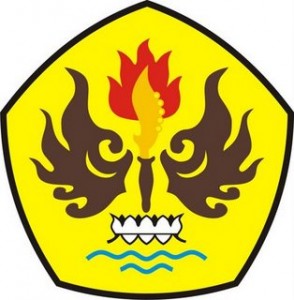 FAKULTAS ILMU SOSIAL DAN ILMU POLITIKUNIVERSITAS PASUNDAN	BANDUNG	2017